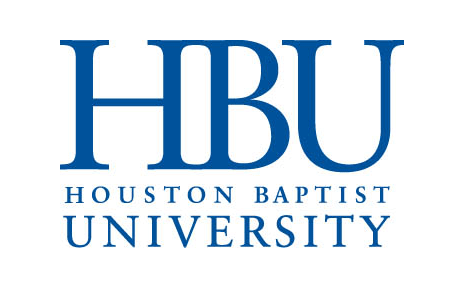 Spring 2019 Payment Plan ModificationPlease use this form to make adjustments to your monthly payment plan. Please submit this form 7 calendar days prior to the scheduled date of payment. Forms received after this date will not be processed prior to the first attempt. Lastly, your request will not be processed unless the disclosure statement is acknowledged.Section I: Student InformationStudent Name	___________________________________

HBU ID		H __ __ __ __ __ __ __ __Section II: I authorize HBU to cancel my payment plan for the checked month(s) below and authorize HBU to automatically reactivate for the following month:Section III: I authorize HBU to terminate my payment plan for the entire term:[  ] Spring 2019

[  ] Disclosure: Electing to cancel a scheduled payment could result in a temporary hold on your student account as well as restricting access to grades, register for class or request transcripts. In addition, future classes may be dropped due to failed/missed payments.

Section IV: Please include your signature, date and phone number.


___________________________________	_______________	(______) __________________
(Student’s signature)				(Today’s Date)		(Phone)
OctoberNovemberDecemberJanuaryFebruaryMarchApril May